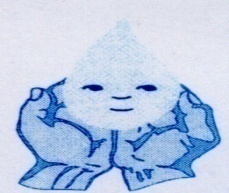                                HOSPITAL SANTA CASA DE MISERICÓRDIA DE RIOLÂNDIA                                                       CNPJ: 49.017.353/0001-93                                           Rua: 10 – nº 865 – Riolândia – SP – Cep: 15495-000 – Fone e Fax: 0XX17 3291 1588 – 3291 1610                                                www.hospitalsantacasariolandia.com.br                                                           e-mail: hscmriola@gmail.comRELATÓRIO DE ATENDIMENTO DO HOSPITAL SANTA CASA DE MISERICÓRDIA DE RIOLÂNDIAREFERENTE AOS MESES DE MAIO A AGOSTO DE 2019.CONSULTA SUS TOTAL :  8.388CONSULTA COM OBSERVAÇÃO SUS:  388CONSULTA COM IMOBILIZAÇÃO PROVISORIA SUS:  07CONSULTA COM SUTURA SUS:  57SADT (MEDICAMENTO) SUS:  6.554INTERNAÇÕES CLINICAS TOTAL SUS:  24Riolândia, 05 de setembro  de 2019.MaioJunhoJulhoAgostoTOTAL GERALCONS.SUS2.8052.1821.5901.8118.388CONS.OBS.    166       14      80    128    388CONS.IMOB.      03      00       00      02       07CONS.SUTURA      12      14       15      16      57SADT(MEDIC.)1.9661.7051.3161.567 6.554INT. CLIN. SUS      03      09      07     05      24